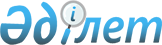 Об утверждении Методики расчета гендерных статистических индикаторовПриказ Руководителя Бюро национальной статистики Агентства по стратегическому планированию и реформам Республики Казахстан от 28 декабря 2022 года № 42. Зарегистрирован в Министерстве юстиции Республики Казахстан 29 декабря 2022 года № 31420
      В соответствии с подпунктом 5) статьи 12 Закона Республики Казахстан "О государственной статистике", ПРИКАЗЫВАЮ:
      1. Утвердить прилагаемую Методику расчета гендерных статистических индикаторов.
      2. Департаменту международного сотрудничества и устойчивого развития совместно с Юридическим департаментом Бюро национальной статистики Агентства по стратегическому планированию и реформам Республики Казахстан обеспечить в установленном законодательством порядке:
      1) государственную регистрацию настоящего приказа в Министерстве юстиции Республики Казахстан;
      2) размещение настоящего приказа на интернет-ресурсе Бюро национальной статистики Агентства по стратегическому планированию и реформам Республики Казахстан.
      3. Департаменту международного сотрудничества и устойчивого развития Бюро национальной статистики Агентства по стратегическому планированию и реформам Республики Казахстан довести настоящий приказ до структурных и территориальных подразделений Бюро национальной статистики Агентства по стратегическому планированию и реформам Республики Казахстан для руководства в работе.
      4. Контроль за исполнением настоящего приказа оставляю за собой.
      5. Настоящий приказ вводится в действие по истечении десяти календарных дней после дня его первого официального опубликования. Методика расчета гендерных статистических индикаторов Глава 1. Общие положения
      1. Методика расчета гендерных статистических индикаторов относится к статистической методологии, формируемой в соответствии с международными стандартами и утверждаемой в соответствии с Законом Республики Казахстан "О государственной статистике".
      2. Настоящая Методика определяет алгоритм расчета индикаторов, формируемых в рамках общегосударственных статистических наблюдений и административных данных.
      3. Методика применяется Бюро национальной статистики Агентства по стратегическому планированию и реформам Республики Казахстан.
      4. Информационной базой для формирования гендерных статистических индикаторов являются первичные статистические данные общегосударственных статистических наблюдений, данные статистических регистров. Глава 2. Алгоритм расчета гендерных статистических индикаторов
      5. Для расчета гендерных статистических индикаторов определены следующие разделы:
      1) гендерный разрыв в ожидаемой продолжительности жизни мужчин относительно женщин;
      2) доля расторгнутых браков к общему количеству зарегистрированных браков;
      3) гендерный разрыв в средней заработной плате женщин относительно заработной платы мужчин;
      4) доля женщин относительно мужчин, владеющих материальным активом (имущество (жилье), индивидуальные предприниматели);
      5) доля женщин в государственном, квазигосударственном и корпоративном секторах на уровне принятия решений. Раздел 1. Гендерный разрыв в ожидаемой продолжительности жизни мужчин относительно женщин
      6. Гендерный разрыв в ожидаемой продолжительности жизни мужчин относительно женщин определяется как разница между показателями ожидаемой продолжительности жизни мужчин и женщин.
      Гендерный разрыв в ожидаемой продолжительности жизни мужчин относительно женщин рассчитывается по следующей формуле:
      GG = LEx - LEy,
      где GG – гендерный разрыв
      LEx – ожидаемая продолжительность жизни мужчин;
      LEy – ожидаемая продолжительность жизни женщин.
      Ожидаемая продолжительность жизни при рождении представляет число лет, которое в среднем предстоит прожить одному человеку из поколения родившихся при условии, что на протяжении всей жизни этого поколения уровень смертности в каждом возрасте останется таким, как в год для которых вычислен показатель. Раздел 2. Доля расторгнутых браков к общему количеству зарегистрированных браков
      7. Индикатор "Доля расторгнутых браков к общему количеству зарегистрированных браков" рассчитывается путем соотношения зарегистрированных разводов к зарегистрированным бракам в отчетном периоде. Показатель измеряется в процентах и рассчитывается по следующей формуле:
      SDM = RD/RM x 100,
      где SDM – доля расторгнутых браков к количеству зарегистрированных браков;
      RD – число зарегистрированных разводов;
      RM – число зарегистрированных браков. Раздел 3. Гендерный разрыв в средней заработной плате женщин относительно мужчин.
      8. Индикатор "Гендерный разрыв в средней заработной плате женщин относительно мужчин" предназначен для отображения расхождения между заработком женщин и мужчин в отдельно взятом периоде времени (год). Определяется отношением среднемесячной заработной платы женщин к среднемесячной заработной плате мужчин. Измеряется в процентах и рассчитывается по следующей формуле: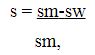 
      где s – гендерный разрыв в средней заработной плате женщин относительно мужчин;
      sw – среднемесячная заработная плата женщин;
      sm – среднемесячная заработная плата мужчин. Раздел 4. Доля женщин относительно мужчин, владеющих материальным активом (имущество (жилье), индивидуальные предприниматели)
      9. Индикатор "Доля женщин относительно мужчин, владеющих материальным активом" включает в себя два показателя, отражающих различные категории владения активами:
      1) доля женщин среди владельцев жилья (недвижимости);
      2) доля женщин среди индивидуальных предпринимателей.
      Расчет показателей производится путем определения доли женщин среди общего числа владельцев того или иного имущества (общее число женщин, владеющих имуществом Х, делится на общее число лиц, владеющих имуществом Х, и умножается на 100). Измеряется в процентах и рассчитывается по формуле:
      swp = wnx/tnx x 100,
      где swp – доля женщин среди общего числа владельцев имущества x;
      wnx – общее число женщин, владеющих имуществом x;
      tnx – общее число лиц, владеющих имуществом x. Раздел 5. Доля женщин в государственном, квазигосударственном и корпоративном секторах на уровне принятия решений
      10. Индикатор "Доля женщин в государственном, квазигосударственном и корпоративном секторах на уровне принятия решений" включает в себя два показателя, отражающих различные сферы принятия решений:
      1) доля женщин на руководящих должностях (включает все сектора);
      2) доля женщин на руководящих должностях в квазигосударственном секторе.
      Показатель "Доля женщин на руководящих должностях" определяется как доля женщин в общей численности занятых на должностях в высшем и среднем звене, соответствующих Национальному классификатору Республики Казахстан 01-2017 (Классификатор занятий). Единица измерения - проценты.
      Показатель "Доля женщин на руководящих должностях в квазигосударственном секторе" рассчитывается как доля женщин, занимающих должности директоров департаментов и выше в предприятиях квазигосударственного сектора, к общему числу лиц, занимающих указанные должности. Единица измерения - проценты.
      shw = shz/tnez x 100,
      где shw - доля женщин на руководящих должностях;
      shz - количество женщин, работающих на руководящих должностях;
      tnez - общее количество лиц, работающих на руководящих должностях. Единицы измерения и источники данных
					© 2012. РГП на ПХВ «Институт законодательства и правовой информации Республики Казахстан» Министерства юстиции Республики Казахстан
				
      Руководитель Бюро национальной статистикиАгентства по стратегическому планированиюи реформам Республики Казахстан 

Ж. Шаймарданов
Приложение к приказу
Руководитель Бюро
национальной статистики
Агентства по стратегическому
планированию и реформам
Республики Казахстан
от 28 декабря 2022 года № 42Приложение к
Методике расчета гендерных
статистических индикаторов
№ п/п
Наименование показателей
Единицы измерения
Источники данных
1. Гендерный разрыв в ожидаемой продолжительности жизни мужчин относительно женщин
1. Гендерный разрыв в ожидаемой продолжительности жизни мужчин относительно женщин
1. Гендерный разрыв в ожидаемой продолжительности жизни мужчин относительно женщин
1. Гендерный разрыв в ожидаемой продолжительности жизни мужчин относительно женщин
1
Гендерный разрыв в ожидаемой продолжительности жизни мужчин относительно женщин
в годах
Бюро национальной статистики Агентства по стратегическому планированию и реформам Республики Казахстан (далее - Бюро), записи отделов Регистрации актов гражданского состояния, медицинские свидетельства о смерти.
2. Доля расторгнутых браков к общему количеству зарегистрированных браков
2. Доля расторгнутых браков к общему количеству зарегистрированных браков
2. Доля расторгнутых браков к общему количеству зарегистрированных браков
2. Доля расторгнутых браков к общему количеству зарегистрированных браков
1
Доля расторгнутых браков к общему количеству зарегистрированных браков
%
Бюро, Информационная система "Статистический регистр населения".
3. Гендерный разрыв в средней заработной плате женщин относительно мужчин
3. Гендерный разрыв в средней заработной плате женщин относительно мужчин
3. Гендерный разрыв в средней заработной плате женщин относительно мужчин
3. Гендерный разрыв в средней заработной плате женщин относительно мужчин
1
Гендерный разрыв в средней заработной плате женщин относительно мужчин
%
Бюро, Статистическая форма общегосударственного статистического наблюдения "Отчет по труду", индекс 1-Т, периодичность - годовая.
4. Доля женщин относительно мужчин, владеющих материальным активом (имущество (жилье), индивидуальные предприниматели)
4. Доля женщин относительно мужчин, владеющих материальным активом (имущество (жилье), индивидуальные предприниматели)
4. Доля женщин относительно мужчин, владеющих материальным активом (имущество (жилье), индивидуальные предприниматели)
4. Доля женщин относительно мужчин, владеющих материальным активом (имущество (жилье), индивидуальные предприниматели)
1
Доля женщин среди владельцев жилья (недвижимости)
%
Бюро, Информационная система "Статистический регистр жилищного фонда".
2
Доля женщин среди индивидуальных предпринимателей
%
Бюро, Информационная система "Статистический бизнес регистр".
5. Доля женщин в государственном, квазигосударственном и корпоративном секторах на уровне принятия решений
5. Доля женщин в государственном, квазигосударственном и корпоративном секторах на уровне принятия решений
5. Доля женщин в государственном, квазигосударственном и корпоративном секторах на уровне принятия решений
5. Доля женщин в государственном, квазигосударственном и корпоративном секторах на уровне принятия решений
1
Доля женщин на руководящих должностях (включает все сектора)
%
Бюро, статистическая форма общегосударственного статистического наблюдения "Анкета выборочного обследования занятости населения", индекс Т-001, периодичность - годовая.
2
Доля женщин на руководящих должностях в квазигосударственном секторе
%
Бюро, статистические формы общегосударственных статистических наблюдений "Отчет по труду", индекс 1-Т, периодичность - годовая, Отчет о деятельности малого предприятия, индекс 2-МП, периодичность – годовая.